ПРОЕКТ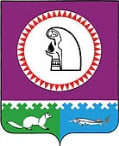 О внесении изменений в  Порядок разработки, корректировки, осуществлениямониторинга и контроля реализации Стратегии  социально-экономического развития Октябрьского района до 2020 года и на период до 2030 года, утвержденный постановлением администрации Октябрьского района от 14.06.2017 № 1435В целях обеспечения контроля за реализацией Стратегии социально-экономического развития Октябрьского района до 2020 года и на период до 2030 года, утвержденной решением Думы Октябрьского района от 24.12.2014 № 535  и приведения в соответствие с действующими муниципальными правовыми актами Октябрьского района:1. Внести в Порядок разработки, корректировки, осуществления мониторинга и контроля реализации Стратегии социально-экономического развития Октябрьского района до 2020 года и на период до 2030 года (далее – Порядок), утвержденный постановлением администрации Октябрьского района от 14.06.2017 № 1435 следующие изменения:1.1. Пункты 24, 25  Порядка изложить в следующей редакции:«24. Структурные подразделения администрации Октябрьского района, органы местного самоуправления городских и сельских поселений, входящие в состав  Октябрьского района и другие участники разработки Стратегии в соответствии с их сферой деятельности направляют не позднее 01 сентября по итогам полугодия текущего года и не позднее 01 мая года, следующего за отчетным в Управление, сведения о реализации Стратегии по форме, установленной Управлением.25. Результаты реализации Стратегии  выносятся на обсуждение:-  комиссии по бюджету, налогам и финансам Думы Октябрьского района;- Общественного совета по реализации Стратегии социально-экономического развития Октябрьского района до 2020 года и на период до 2030 года при главе Октябрьского района;- совещаний при главе Октябрьского районаи отражаются в Ежегодном отчете о ходе исполнения Плана мероприятий по реализации Стратегии.».1.2. Раздел III Порядка дополнить пунктом 25.1 следующего содержания:«25.1. Управление размещает Ежегодный отчет о ходе исполнения Плана мероприятий по реализации Стратегии на официальном веб-сайте Октябрьского района www.oktregion.ru.».2. Опубликовать постановление в официальном сетевом издании «октвести.ру».3. Разместить постановление на официальном веб-сайте Октябрьского района.4. Контроль за выполнением постановления возложить на заместителя главы администрации Октябрьского района по экономике, финансам, председателя Комитета по управлению муниципальными финансами администрации Октябрьского района                     Куклину Н. Г.Глава Октябрьского района 							А.П. КуташоваИсполнитель:Заведующий отделом экономического анализа,прогнозирования и обеспечения охраны трудаУправления экономического развития администрации Октябрьского района Шередека Г.Р.тел.: 28-154Пояснительная записка к проекту постановления администрации Октябрьского районаО внесении изменений в  Порядок разработки, корректировки, осуществлениямониторинга и контроля реализации Стратегии  социально-экономического развития Октябрьского района до 2020 года и на период до 2030 года, утвержденный постановлением администрации Октябрьского района от 14.06.2017 № 1435Данный проект постановления подготовлен в целях обеспечения контроля за реализацией Стратегии социально-экономического развития Октябрьского района до 2020 года и на период до 2030 года, утвержденной решением Думы Октябрьского района от 24.12.2014 № 535  и приведения в соответствие с действующими муниципальными правовыми актами Октябрьского район.Заведующий отделом экономического анализа,прогнозирования и обеспечения охраны труда			                     Г.Р. Шередека  Муниципальное образование Октябрьский район  АДМИНИСТРАЦИЯ ОКТЯБРЬСКОГО РАЙОНА  ПОСТАНОВЛЕНИЕ  Муниципальное образование Октябрьский район  АДМИНИСТРАЦИЯ ОКТЯБРЬСКОГО РАЙОНА  ПОСТАНОВЛЕНИЕ  Муниципальное образование Октябрьский район  АДМИНИСТРАЦИЯ ОКТЯБРЬСКОГО РАЙОНА  ПОСТАНОВЛЕНИЕ  Муниципальное образование Октябрьский район  АДМИНИСТРАЦИЯ ОКТЯБРЬСКОГО РАЙОНА  ПОСТАНОВЛЕНИЕ  Муниципальное образование Октябрьский район  АДМИНИСТРАЦИЯ ОКТЯБРЬСКОГО РАЙОНА  ПОСТАНОВЛЕНИЕ  Муниципальное образование Октябрьский район  АДМИНИСТРАЦИЯ ОКТЯБРЬСКОГО РАЙОНА  ПОСТАНОВЛЕНИЕ  Муниципальное образование Октябрьский район  АДМИНИСТРАЦИЯ ОКТЯБРЬСКОГО РАЙОНА  ПОСТАНОВЛЕНИЕ  Муниципальное образование Октябрьский район  АДМИНИСТРАЦИЯ ОКТЯБРЬСКОГО РАЙОНА  ПОСТАНОВЛЕНИЕ  Муниципальное образование Октябрьский район  АДМИНИСТРАЦИЯ ОКТЯБРЬСКОГО РАЙОНА  ПОСТАНОВЛЕНИЕ  Муниципальное образование Октябрьский район  АДМИНИСТРАЦИЯ ОКТЯБРЬСКОГО РАЙОНА  ПОСТАНОВЛЕНИЕ«»2017г.№пгт. Октябрьскоепгт. Октябрьскоепгт. Октябрьскоепгт. Октябрьскоепгт. Октябрьскоепгт. Октябрьскоепгт. Октябрьскоепгт. Октябрьскоепгт. Октябрьскоепгт. Октябрьское